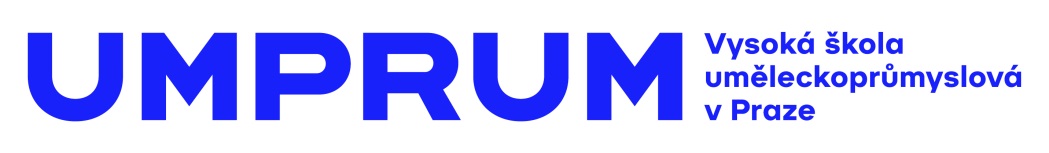 TISKOVÁ ZPRÁVATam a zpátky. Současný design, architektura a urbanismusVernisáž: úterý 10. 11. 2015 od 18 h
Potrvá do: 5. 1. 2016
Galerie UM, nám. Jana Palacha 80, Praha 1
Otevřeno: po - so 10 – 18 h, vstup zdarma6 příkladů: Stárnoucí šaty Zuzany Kubíčkové • Staronové boty Zuzany Ševčíkové a Elišky Kuchtové • Hřbitovní písmo Vojtěcha Říhy • Okamžitý telefon Jana Čtvrtníka • Přizpůsobivý dům Ondřeje Michálka • Černobílá krajina Jana Vybírala
Výstava Tam a zpátky představuje záměrně úzký výběr šesti příkladů z oblasti současného designu, architektury a urbanismu posledních několika let. “Kritériem výběru byla tematizace času, respektive různé roviny časů současnosti,” vysvětlují koncepci kurátoři výstavy, kteří jsou současně pedagogy Katedry teorie a dějin umění UMPRUM.Co vlastně dnes znamená být současným, jaká je temporalita přítomnosti?  Zjevně to přesahuje rovinu soustředění se výhradně na to, co se odehrává právě teď. Některé současné práce se záměrně vracejí k předobrazům minulosti, jiné se naopak obracejí do budoucnosti.  Některé jsou zvláštní kombinací obojího; mohou být passéistické a zároveň vizionářské. Mezi těmito ostrými protiklady, mezi inspiracemi a pohledy zpátky do minulosti a tam do budoucnosti je několik dalších rovin času, které se dotýkají otázek prchavosti, dočasnosti, efemérnosti a naopak také otázek trvání, věčnosti. K výstavě je k dispozici skládačka se stručnou prezentací šestice projektů v česko-anglické verzi a publikace, jejíž součástí jsou odborné studie, rozhovory s významnými osobnostmi a řada obrazových reprodukcí.  Lada Hubatová-Vacková, Pavla Pauknerová, Cyril Říha (eds.), Tam a zpátky. Současný design, architektura a urbanismus, UMPRUM Praha 2015, 538 tiskových stran. Kurátoři výstavy: Lada Hubatová-Vacková, Pavla Pauknerová, Cyril Říha 
Architektonické řešení: Pavel Nový, Vít Svoboda
Grafický design: Anežka Hrubá Ciglerová
Fotografie: Daniela Dostálková
Realizace výstavy: Ondřej Čech
Překlad: Irma Charvátová  
Produkce: Veronika RollováVýstava je součástí projektu Katedry teorie a dějin umění VŠUP „Umění, architektura, design a národní identita“, který podpořilo Ministerstvo kultury České republiky v rámci Aplikovaného výzkumu a vývoje národní a kulturní identity (NAKI, kód DF12P01OVV041) /Další informace:
Mgr. Kamila Stehlíková
Vysoká škola uměleckoprůmyslová v Praze
náměstí Jana Palacha 80, 116 93 Praha 1
tel: 251 098 262 / mobil: 739 304 060
vanova@vsup.cz / www.umprum.cz VŠUP - Vysoká|škola|umělecko-průmyslová|v|Praze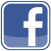 O Vysoké škole uměleckoprůmyslové v Praze
Vysoká škola uměleckoprůmyslová v Praze byla založena v roce 1885. Po celou dobu své existence se řadí mezi nejkvalitnější vzdělávací instituce. Důkazem je množství úspěšných absolventů, kteří patří mezi respektované odborníky s prestiží přesahující hranice České republiky. Škola je rozdělena na šest kateder – architektury, designu, volného umění, užitého umění, grafiky a teorie a dějin umění. Jednotlivé katedry se dále člení na ateliéry dle své odborné specializace, vedené uznávanými osobnostmi. 